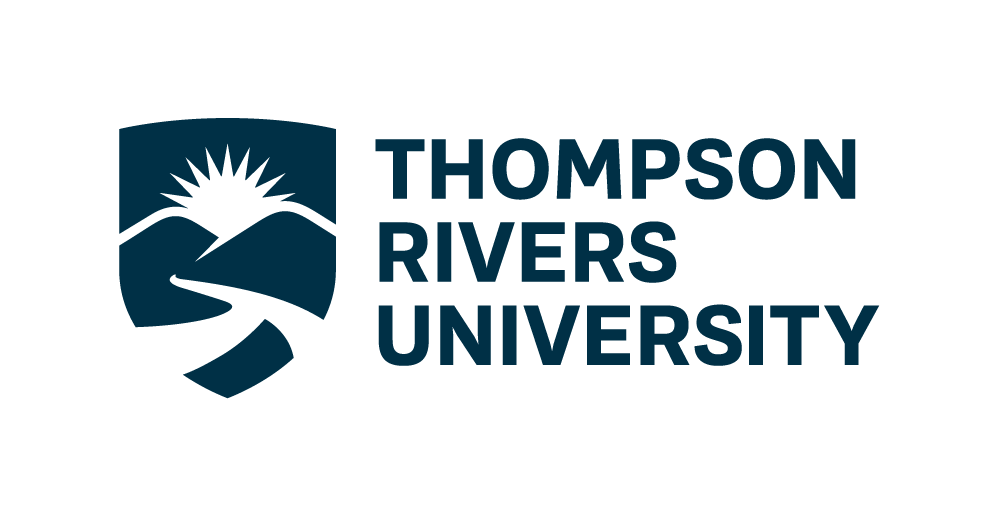 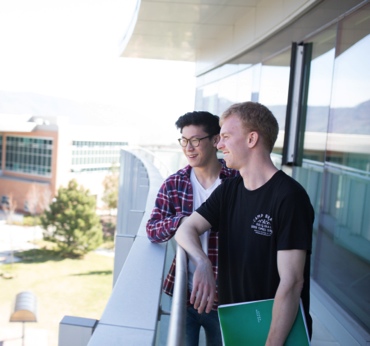 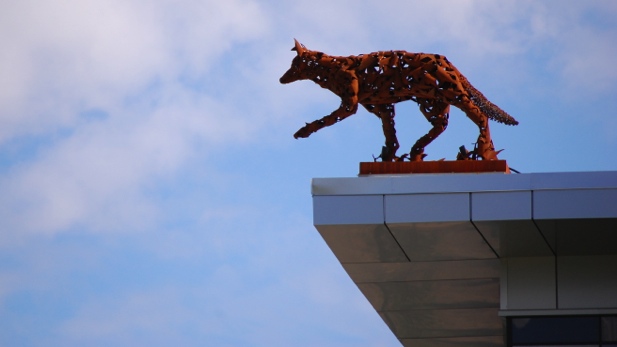 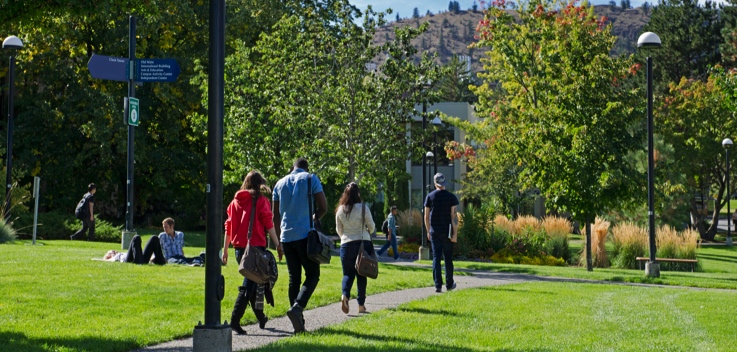 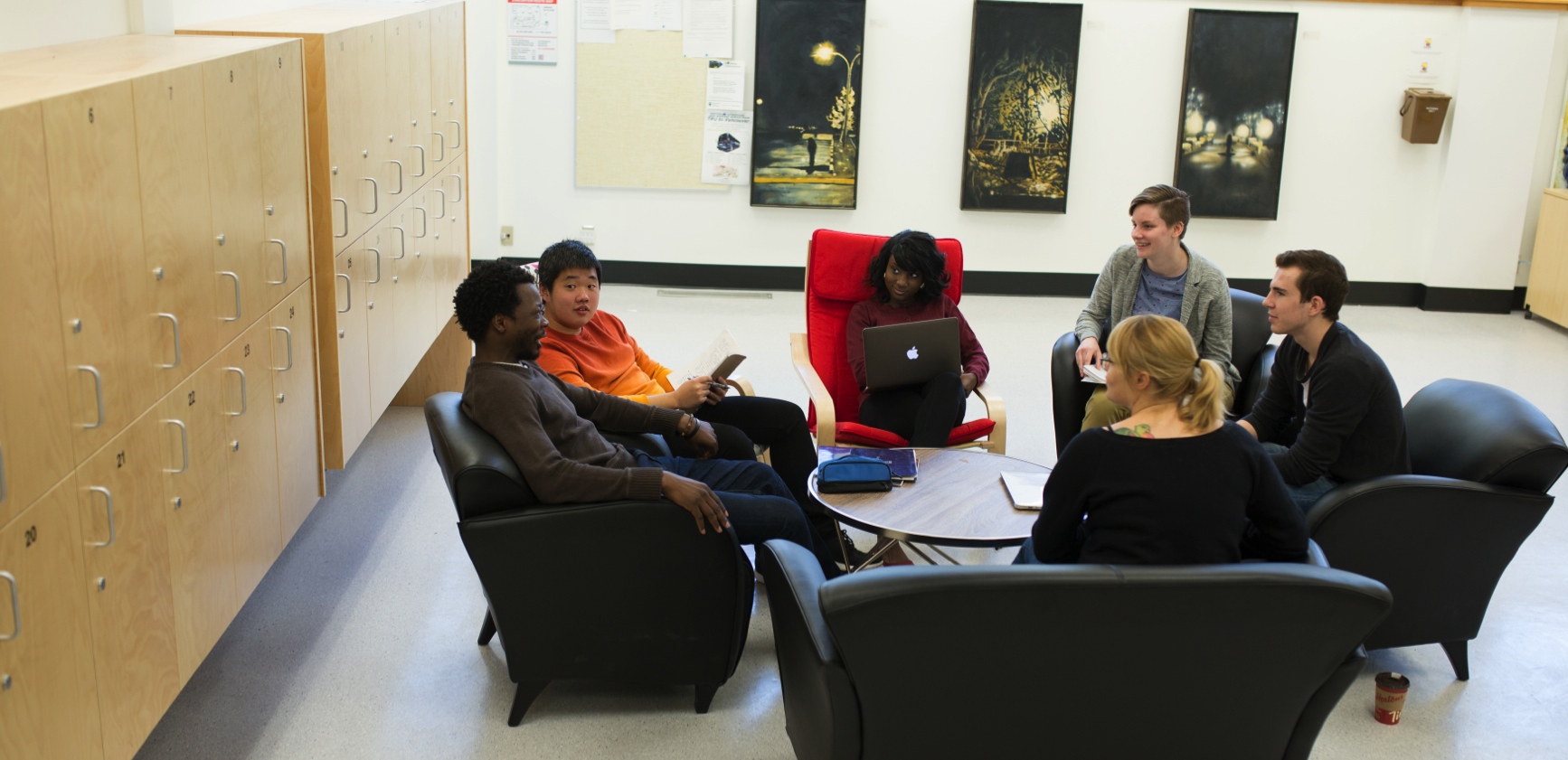 HEADING 1Body textBody text Colour Heading Body textBody text